PROGRAMACIÓN DIDÁCTICA  CIENCIAS SOCIALES2º PRIMARIA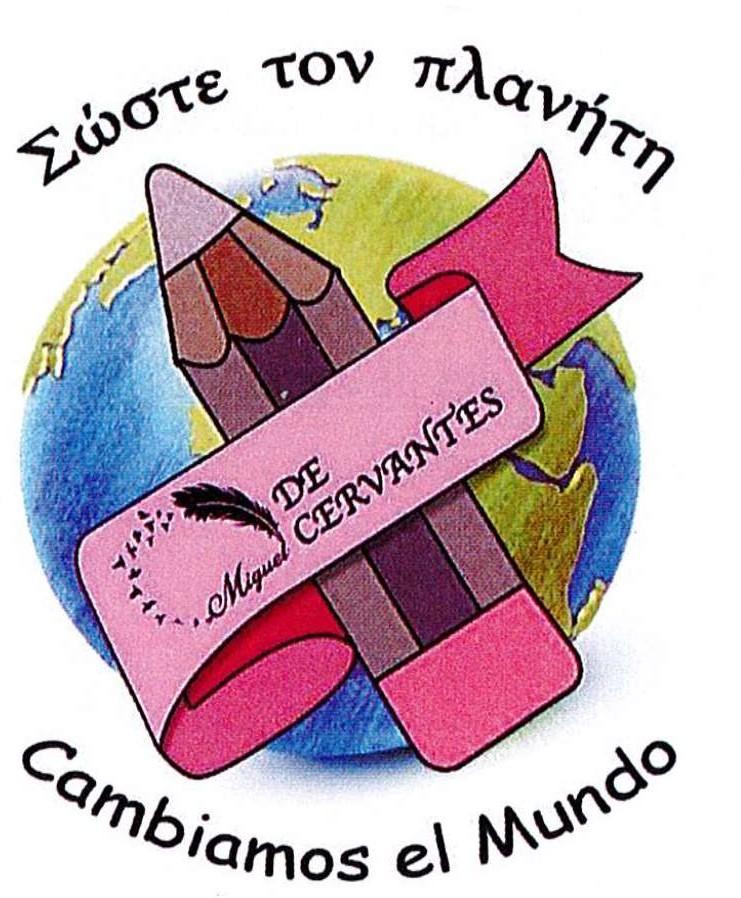 CURSO 2022/2023INTRODUCCIÓNLa Programación Didáctica supone la adaptación del Currículo oficial de una materia para un nivel determinado a un centro y a unos alumnos concretos, dentro de un contexto determinado, teniendo en cuenta el Proyecto Educativo de dicho centro. Esta programación, por tanto, asume el Proyecto Educativo del CEIPSO Miguel de Cervantes y las Concreciones curriculares explicitadas en su PGA para el curso 2022-2023. Todo ello se concreta de acuerdo con el marco legal establecido:-Real Decreto 126 /2014, de 28 de febrero, por el que se establece el currículo básico de la Educación Primaria-Decreto 89/2014, de 24 de julio, del Consejo de Gobierno, por el que se establece para la Comunidad de Madrid el currículo de la Educación PrimariaLa Programación General Anual del CEIPSO incluye un Plan de Mejora, denominado Cervantina, centrado fundamentalmente en el fomento de la actitud, responsabilidad y hábitos de trabajo de los alumnos y en los elementos transversales del currículo (la comprensión lectora, la expresión oral y escrita, la comunicación audiovisual, las tecnologías de la información y la comunicación, el emprendimiento y la educación cívica y constitucional). Esta ambiciosa propuesta se organiza en torno a las actividades de aprendizaje integradas vinculadas a estándares de aprendizaje evaluables básicos tal y como iremos detallando a lo largo de la misma.La temporalización de las unidades didácticas se podrá ver modificada en base a las necesidades del alumnado y del proyecto del curso recogido en la PGA.OBJETIVOS GENERALES DE ETAPAA la hora de llevar a cabo la programación tendremos en cuenta los Objetivos generales que persigue la Etapa de Educación Primaria y que serán tenidos en cuentas en todas las áreas. Destacamos algunos como los siguientes:Conocer y apreciar los valores y las normas de convivencia, aprender a obrar de acuerdo con ellas, prepararse para el ejercicio activo de la ciudadanía y respetar los derechos humanos, así como el pluralismo propio de una sociedad democrática.Desarrollar hábitos de trabajo individual y de equipo, de esfuerzo y de responsabilidad en el estudio, así como actitudes de confianza en sí mismo, sentido crítico, iniciativa personal, curiosidad, interés y creatividad en el aprendizaje, y espíritu emprendedor.Conocer los aspectos fundamentales de  las Ciencias Sociales, la Geografía, la Historia y la Cultura.Iniciarse en la utilización, para el aprendizaje, de las Tecnologías de la Información y la Comunicación desarrollando un espíritu crítico ante los mensajes que reciben y elaboran.Adquirir habilidades para la prevención y para la resolución pacífica de conflictos, que les permitan desenvolverse con autonomía en el ámbito familiar y doméstico, así como en los grupos sociales con los que se relacionan.Conocer y valorar los animales más próximos al ser humano y adoptar modos de comportamiento que favorezcan su cuidado.Contribución del área de Ciencias Sociales   al desarrollo y la consecución de las Competencias Clave:    Competencia matemática y competencias básicas en ciencia y tecnologíaTomar conciencia de los cambios producidos por el ser humano en el entorno natural y las repercusiones para la vida futura.Desarrollar y promover hábitos de vida saludable en cuanto a la alimentación y al ejercicio físico.Aplicar métodos científicos rigurosos para mejorar la comprensión de la realidad circundante en distintos ámbitos (biológico, geológico, físico, químico, tecnológico, geográfico...).Aplicar estrategias de resolución de problemas a situaciones de la vida cotidiana.    Comunicación lingüísticaComprender el sentido de los textos escritos y oralesUtilizar el vocabulario adecuado, las estructuras lingüísticas y las normas ortográficas y gramaticales para elaborar textos escritos y orales.Expresarse oralmente con corrección, adecuación y coherencia.Respetar las normas de comunicación en cualquier contexto: turno de palabra, escucha atenta al interlocutor…Producir textos escritos de diversa complejidad para su uso en situaciones cotidianas o en asignaturas diversas.   Competencia digitalEmplear distintas fuentes para la búsqueda de información.Elaborar y publicitar información propia derivada de información obtenida a través de medios tecnológicos.Manejar herramientas digitales para la construcción de conocimiento. Aplicar criterios éticos en el uso de las tecnologías.            Conciencia y expresiones culturales Valorar la interculturalidad como una fuente de riqueza personal y cultural. Mostrar respeto hacia el patrimonio cultural mundial en sus distintas vertientes (artístico-literaria, etnográfica, científico-técnica…), y hacia las personas que han contribuido a su desarrolloApreciar la belleza de las expresiones artísticas y las manifestaciones de creatividad y gusto por la estética en el ámbito cotidiano. Competencias sociales y cívicasAplicar derechos y deberes de la convivencia ciudadana en el contexto de la escuelaDesarrollar capacidad de diálogo con los demás en situaciones de convivencia y trabajo    y para la resolución de conflictos.Reconocer riqueza en la diversidad de opiniones e ideas.Evidenciar preocupación por los más desfavorecidos y respeto a los distintos ritmos y potencialidades. Sentido de iniciativa y espíritu emprendedorAsumir las responsabilidades encomendadas y dar cuenta de ellas. Mostrar iniciativa personal para iniciar o promover acciones nuevas.Actuar con responsabilidad social y sentido ético en el trabajo.Generar nuevas y divergentes posibilidades desde conocimientos previos del tema.Optimizar el uso de recursos materiales y personales para la consecución de objetivos.Aprender a aprenderGestionar los recursos y las motivaciones personales en favor del aprendizaje.Generar estrategias para aprender en distintos contextos de aprendizaje.Aplicar estrategias para la mejora del pensamiento creativo, crítico, emocional, interdependiente…Planificar los recursos necesarios y los pasos que se han de realizar en el proceso de aprendizajeEvaluar la consecución de objetivos de aprendizaje.PRINCIPIOS METODOLÓGICOSLa programación didáctica de esta área se rige por el enfoque constructivista y participa del modelo de enseñanza por competencias, que se concreta en los siguientes principios fundamentales:a)	Partir de la situación del alumnado: la programación surge como respuesta a una necesidad y no como una propuesta descontextualizada. Es la situación de desconexión del alumnado del CEIPSO respecto al centro y a su propia cultura la que nos lleva a idear una forma de trabajo que utiliza sus propios intereses y vías predilectas de aprendizaje (internet y los medios audiovisuales) para presentarle el currículo como un medio para mejorar su propia vida y la de sus semejantes. Nuestro alumnado pertenece a un entorno desfavorecido. Presentarles y mostrarles la cultura como una herramienta esencial para cambiar su entorno en primer lugar y el mundo, como prolongación de esta acción humanizadora, es una gran noticia que precisan y merecen. b)	Principio de actividad: frente al modelo de enseñanza tradicional que entiende que el papel del alumno es fundamentalmente pasivo (recibe información que se le presenta de forma ordenada y sistemática), este principio entiende que el aprendizaje más genuino se realiza a través de la acción, y dentro de estas, las actividades de aprendizajes integradas (tareas competenciales), son las actividades predominantes. Cada una de las actividades que se ofrecen en este proyecto de centro se rigen por este principio.c)	Principio de andamiaje: este principio se refiere al nivel progresivo de autonomía que debe ir adquiriendo el alumnado conforme adquiere más competencias. En este sentido formulamos unas propuestas mucho más estructuradas y dirigidas en los niveles inferiores y más abiertas y con menor apoyo del profesorado en los niveles mayores. De esta forma, en la medida que el alumnado se hace más autónomo, el profesorado reduce su protagonismo.d)	Aprendizaje significativo: El desarrollo de un proyecto centrado en el barrio en el que se sitúa el CEIPSO define un contexto óptimo para aprender significativamente, relacionando las experiencias vividas en diversos contextos históricos y geográficos con sus propios conocimientos y experiencias.e)	 Cooperación: La mayoría de las tareas propuestas con plazos determinados exigen para su éxito el trabajo en equipo. El trabajo entre iguales, mediado por las oportunas pistas y ayuda del docente, propician un aprendizaje que exigen del diálogo, la organización y el acuerdo como medios necesarios para llevar a cabo las diferentes tareas. Existen diversos niveles de cooperación: en parejas, pequeños grupos, grupo aula e incluso se plantean grandes retos a nivel de centro.f)	Globalización e interdisciplinariedad: la enseñanza por competencias obliga a un aprendizaje vinculado a contextos. Aun cuando las tareas propuestas se realizan en el marco de diferentes materias, todas tienen un carácter transversal que obliga al alumnado a hacer uso de conocimientos y destrezas adquiridas en áreas y materias diversas. Este carácter transversal promueve el desarrollo integral de todas las capacidades del alumnado, facilita el aprendizaje competencial y les motiva de forma extraordinaria, en contraposición al modelo repetitivo y descontextualizado de la enseñanza tradicional. g)	El “factor sorpresa” como elemento motivador: frente a lo absolutamente predecible y regular, propio de sistemas de enseñanza desfasados, la propuesta que presentamos se caracteriza por el uso estratégico y sistemático del factor sorpresa. Con ello se ha pretendido llamar la atención del alumnado y hacerle partícipe del entusiasmo y creatividad con la que abordábamos esta propuesta. Nos hacemos así eco de una dimensión esencial de la propia realidad: su impredicibilidad. Con respecto a las estrategias que utilizamos en este tipo de aprendizaje, podemos destacar algunas como:a)	Narrativa común y dramatización El elemento clave articulador de esta metodología es justamente la narrativa. Tratamos de recuperar así la dimensión dramática que ya contiene la realidad y que la enseñanza de carácter academicista se ha encargado de desmontar. El fin último no será tanto entretener como dotar de sentido al propio proceso de enseñanza-aprendizaje: prepararnos para ser protagonistas de un mundo que precisa agentes humanizadores y no meros espectadores de su progresiva decadencia. La narrativa sitúa al ciudadano, y por ende, al alumnado, en responsables de su propio mundo y devuelve a la educación y a la cultura su carácter emancipador y su poder de transformación de la realidad, en relación con los objetivos de desarrollo sostenible. b) Gamificación individual y grupal	La actitud altruista (motivación intrínseca) que pretendemos desarrollar en el alumnado pasa necesariamente por una fase previa de incentivos (motivación extrínseca) que varían según cursos. Esta estrategia de gamificación nos permite mantener la motivación y atención del alumnado en la consecución de objetivos intermedios y facilitar la tensión necesaria que exige todo proceso de enseñanza aprendizaje en fases en la que los logros no resultan tan atractivos.La metodología que llevamos a cabo en el aula es activa y participativa en la que el alumno es protagonista principal de su proceso de aprendizaje, teniendo en cuenta sus intereses, necesidades, y adecuándonos en todo momento a sus demandas y motivaciones. Partiremos de los conocimientos previos que poseen los alumnos y les proporcionaremos las experiencias necesarias para acercarles de la manera más motivadora posible a los contenidos programados.La metodología empleada tiene que generar las condiciones adecuadas para que el alumnado interactúe, participe, intercambie y exponga hechos y fenómenos del entorno natural. El docente diseña, orienta y concreta el proceso, que permita la funcionalidad de los aprendizajes en distintos contextos dentro y fuera del aula. Grupos interactivosEn el marco del proyecto Comunidades de Aprendizaje durante este curso iniciaremos grupos interactivos, actuación educativa de éxito de carácter cooperativo, que trata de sacar la máxima rentabilidad de la cooperación entre iguales con la presencia en el aula de adultos (familiares y voluntarios) que desempeñan el rol de dinamizador y animador de grupos bajo la dirección de los docentes.EVALUACIÓNContenidos, criterios y estándares comunes a todas las unidades     PROCEDIMIENTOS E INSTRUMENTOS DE EVALUACIÓNPara llevar a cabo la programación, utilizamos procedimientos e instrumentos variados de evaluación, tal y como se indica en la tabla adjunta:CRITERIOS DE CALIFICACIÓN Los criterios de calificación  se ajustan a los criterios básicos de calificación acordados en Claustro para cada nivel en el documento de Concreciones del Currículo de la PGA 2019-2020. Se sintetizan en los siguientes aspectos evaluados:     La actitud, responsabilidad en las tareas y hábitos de estudio (entrega de tareas, trabajo en clase…) se recogerán a través de listas de control, escalas de estimación y análisis del cuaderno del alumno y tendrá una influencia en la nota del alumno de un  30 %El dominio de los contenidos teóricos, curriculares y  procedimentales se registrarán a través de controles, exámenes y Mapas conceptuales, y contará un 20% en la nota final. Los contenidos más orientados a la realización de actividades de aprendizaje integradas, centradas en aspectos transversales (comprensión lectora, expresión oral y escrita, educación cívica, comunicación audiovisual, tic y emprendimiento) contarán un 50% en la nota.En cada unidad didáctica precisamos los estándares, los instrumentos y criterios de calificación que corresponden (Véanse los cuadros del apartado anterior de esta programación)MEDIDAS DE APOYO Y/O REFUERZO EDUCATIVO El uso de una metodología inclusiva como luego explicaremos dentro del apartado de atención a la diversidad nos permite adaptar el proceso de enseñanza a los alumnos y facilitar un seguimiento individualizado con medidas como: información periódica a familias y alumnos de su rendimiento y actitud y trabajo, diseño de actividades variadas que permitan diferentes niveles de logro y el uso de diversas inteligencias.EVALUACIÓN DE LA  PRÁCTICA  DOCENTESeguimos el modelo de evaluación CIPP[1]: evaluación del Contexto (C), evaluación del diseño (I: Input), evaluación del Proceso (P) y evaluación del Producto (P)Evaluación del contexto: (C)Incluye una valoración ajustada de las necesidades de los alumnos: actitud, estilo de aprendizaje, nivel de competencia curricular, fortalezas y debilidades de su entorno.Se concreta en una selección de objetivos adaptados a las necesidades de los alumnos y acordes al currículo oficial. En esta evaluación valoramos si los objetivos seleccionados responden a las necesidades de los alumnos. En definitiva si hemos realizado una buena evaluación inicialEvaluación de la programación: (INPUT)Se refiere a su diseño. Si con la misma hemos ajustado los contenidos, criterios de evaluación y niveles de logro de los estándares de aprendizaje evaluables a sus niveles de partida. Valoramos igualmente si la metodología seleccionada es la adecuada y si los medios previstos son viables. En esta fase lo que se valora fundamentalmente es la coherencia de la programación: si los recursos y la metodología son las adecuadas para la enseñanza de estos alumnos y si se ajusta a los plazos establecidos.Evaluación del desarrollo: (P)Modo concreto en que se desarrollan las sesiones de clase. Clima de convivencia y de trabajo en el aula. Adecuada gestión del aula por parte del profesorado. Medidas que se aplican al respecto y valoración de la eficacia de las mismas. Se valora igualmente si se producen interferencias ajenas al proceso de enseñanza- clima de convivencia, colaboración de familias, …Valoramos las posibles interferencias al proceso de enseñanza aprendizaje, referidas a la organización y gestión del centro, a los recursos necesarios para ellos y al clima general de centro.Evaluación de logros: (P)Consiste en valorar los logros de los alumnos. Interesa realizar una valoración respecto a la  evaluación inicial. Debe ser una evaluación integral referida a actitudes , hábitos y nivel curricular. Las evaluaciones externas nos sirven de referente e indicador, pero la verdadera evaluación se realiza con respecto a la evaluación inicial. Se valora en general si la programación consigue resultados eficaces y eficientes. Integra los procesos anteriores. Se concreta en un análisis de resultados y una determinación de propuestas de mejora.Procedimientos de evaluación:-  Análisis cuantitativo y cualitativo de resultados.- Sesiones de intercambio de información con alumnos, equipo docente que interviene con nuestros alumnos y sesión de evaluación.- Cuestionarios sobre el nivel de satisfacción de los docentes y las familias referidos a aspectos concretos del proceso de enseñanza aprendizaje.- controles o cuestionarios escritos a alumnos al finalizar el trimestre sobre metodología y evaluación.ATENCIÓN A LA DIVERSIDADEl principio de atención a la diversidad se basa en la concepción de currículo abierto y flexible y en un modelo de enseñanza aprendizaje dinámico, histórico y contextualizado un currículo que precisa concreción en diferentes contextos sociales . En este proceso de adaptación resulta esencial conocer el modo en que los alumnos aprenden teniendo en cuenta sus propias características, motivaciones e intereses.La programación didáctica de aulaEn primer lugar, hemos de indicar que una programación didáctica de aula, tercer nivel de concreción curricular, es ya, en sí misma, una medida fundamental de atención a la diversidad. Supone adaptar el currículo oficial (primer nivel de concreción) a un grupo de alumnos teniendo en cuenta un proyecto educativo determinado para un centro (segundo nivel de concreción). Con todo, la atención a la diversidad nos exige contemplar además la heterogeneidad que se produce a su vez dentro del aula. Medidas ordinarias de atención a la diversidad	El marco en el que se lleva a cabo la atención a la diversidad en el aula y en una materia concreta viene dado por el Plan de Atención a la Diversidad del centro (Integrado en su Programación General Anual), en el que se concretan medidas organizativas y curriculares para la misma. Entre las medidas ordinarias a adoptar con nuestros alumnos hemos de destacar:Evaluación inicial al comienzo de curso para determinar la competencia curricular del grupo y de cada alumno/a en relación a esta área. Esta evaluación inicial, nos ha permitido apreciar las dificultades y competencias de estos alumnos y las diferencias entre ellos, así como sus expectativas, motivaciones, intereses y necesidades. Actividades de evaluación inicial: dentro de cada unidad y atendiendo a los diferentes bloques de contenidos, en las primeras sesiones incluimos una valoración general de los conocimientos previos de los alumnos respecto a los contenidos objeto de enseñanza en el bloque. Dicha evaluación suele coincidir con las actividades de motivación e iniciales. Apuesta por una metodología inclusiva, es decir, optar por un modo de trabajo en el aula que nos permita atender de modo óptimo a las diferencias contempladas en este grupo concreto. En este sentido hemos elaborado un modelo de unidad didáctica, que explicitamos en el apartado de metodología, que se caracteriza por: Activa: predomina la indagación sobre las técnicas expositivas, conscientes de la limitada capacidad de atención de los alumnos.    Variedad y dinamismo: oferta variada de actividades utilizando diferentes recursos (impreso, audiovisual, informático, …) y técnicas con finalidades diferentes (actividades de inicio, exposición, desarrollo, aplicación y de síntesis), atendiendo a la curva de fatiga del alumno.Regularidad: se mantiene la misma estructura en la mayoría de las sesiones, garantizando un entorno estructurado que facilite la generación de hábitos en los alumnos.Retroalimentación periódica: evaluaciones continuas que nos permiten advertir a los alumnos de sus logros y errores, tratando de abordar su escasa capacidad para abordar metas a largo plazo. Ello nos permite igualmente el poder aportar información puntual a las familias y lograr su implicación y colaboración a través de los tutores. Dichas valoraciones se realizan sobre cuaderno, registros basados en observaciones del aula, varios controles al trimestre y realización y evaluación de tareas competenciales. Detallamos más este aspecto al referirnos a la evaluación.Diseño de unidades didácticas con Actividades diferenciadas por nivel de dificultad: distinguimos actividades obligatorias (nivel básico: se ajusta a la media de la clase), opcionales (de profundización- alumnos de buen rendimiento y de altas capacidades si lo hubiere-) y actividades de refuerzo (diseñadas como de repaso para todos, pero básicas para los alumnos con adaptación curricular significativa). Las actividades básicas las deben realizar todos los alumnos.    Las actividades de refuerzo son para todos, aún cuando se han diseñado pensando expresamente en alumnado con dificultades y con necesidades educativas especiales, como es el caso del alumno con discapacidad intelectual que tenemos en el aula. Las actividades de profundización son opcionales para todos, aún cuando se han diseñado pensando en alumnos aventajados que superan con facilidad los mínimos del currículo. Estas actividades conforman los tres niveles de atención a la diversidad que adoptamos para este grupo específico (cuatro niveles si incluimos a algún alumno con adaptaciones curriculares significativas). Uso de material complementario para alumnos con dificultades: consulta de libros de texto de cursos anteriores, material de refuerzo,....Seguimiento individualizado: el enfoque metodológico que asumimos se inspira en el principio de atención a la diversidad, tratando de combinar la necesaria enseñanza común que requiere la educación primaria, con la atención específica del alumnado según sus necesidades. Ello se plasma en la combinación de estrategias  de enseñanza para todos (exposiciones al grupo clase y actividades comunes) y estrategias diferenciadas, como son la atención individualizada a través de la supervisión  del trabajo individual en el aula, las actividades de diverso nivel de dificultad (Bancos de actividades graduadas) y el material complementario citado. Además, la utilización que hacemos de las actividades de grupo o por parejas referidas en el apartado de recursos metodológicos permiten igualmente la atención a la diversidad a la par que desarrollan la colaboración y cooperación, así como la tutoría entre iguales. Medidas específicas de apoyo educativo:Nos referimos a las medidas necesarias para atender a alumnos con necesidades específicas de apoyo educativo. En esta materia se concretan en Adaptaciones curriculares individuales que se refieren en cada caso determinando los estándares, criterios de evaluación y en su caso, contenidos que requieran de adaptación pertinente. ACTIVIDADES COMPLEMENTARIASTRATAMIENTO DE ELEMENTOS TRANSVERSALESEn la educación primaria, la comprensión lectora, la expresión oral y escrita, la comunicación audiovisual, las tecnologías de la información y la comunicación, el emprendimiento y la educación cívica y constitucional han de trabajarse en todas las áreas.El Plan de Mejora del centro Cervantina, que incide especialmente en la adopción de una metodología común en todas las etapas hace de estos elementos transversales su referente fundamental. El trabajo de estas transversales se concreta especialmente en un paquete de Actividades de aprendizaje integradas y en una serie de descriptores.Actividades de aprendizaje integradasLas diferentes unidades didácticas se desarrollan conforme a los tres grandes proyectos de centro referidos en el Plan de Mejora del centro y  que de forma transversal se incluyen en los respectivos bloques de contenidos siguiendo paralelamente la secuencia Sensibilización, Interpretación, Actuación. Las diferentes actividades de aprendizaje integradas se referirán a tareas vinculadas a las diferentes fases de dichos proyectos. Descriptores de los elementos transversales.En estas actividades se trabajan diversas competencias y contenidos de forma transversal que se concretan en los siguientes descriptores:PLANES DE MEJORA INCLUIDOS EN LA PROGRAMACIÓNPLAN DE MEJORA DE LA EXPRESIÓN ORAL EN PRIMARIAE MEJORA DE LA EXPRESIÓN ORAL EN PRIMA                                                                                                           CCSS 2º DE PRIMARIA UNIDAD 1    “NOS GUSTA VIAJAR”                                                                                                               TEMPORALIZACIÓN: DEL 1  AL 31   OCTUBRE DE 2021                                                                                                           CCSS 2º DE PRIMARIA UNIDAD 1    “NOS GUSTA VIAJAR”                                                                                                               TEMPORALIZACIÓN: DEL 1  AL 31   OCTUBRE DE 2021                                                                                                           CCSS 2º DE PRIMARIA UNIDAD 1    “NOS GUSTA VIAJAR”                                                                                                               TEMPORALIZACIÓN: DEL 1  AL 31   OCTUBRE DE 2021CONTENIDOSCRITERIOS DE EVALUACIÓN (R.D. 126/2014)ESTÁNDARES , INSTRUMENTOS  Y CRITERIOS DE EVALUACIÓNESTÁNDARES , INSTRUMENTOS  Y CRITERIOS DE EVALUACIÓNLectura de textos simples e interpretación de imágenes descriptivas para deducir información y responder cuestiones.Utilización de las nuevas tecnologías para recabar información y completar sus trabajos.Lectura comprensiva de textos.Comunicación oral y escrita de información recabada de textos e imágenes para demostrar su comprensión.Manifestación de cierta autonomía en la ejecución de acciones y tareas sencillas.Utilización del vocabulario adquirido en sus exposiciones y trabajos de clase.Valoración positiva de las normas de convivencia que regulan la relación entre las personas de su localidad.Compromiso por el cumplimiento de las principales normas de convivencia y respeto a los demás.Interés por participar e intervenir en las actividades del barrio para mejorarlo.Educación vialLos medios de transportes (aéreos, acuáticos y terrestres).Transportes individuales y colectivos.Transportes públicos y privados.B1-1. Obtener información concreta y relevante sobre hechos o fenómenos previamente delimitados, utilizando diferentes fuentes (directas e indirectas).B1-2. Utilizar las tecnologías de la información y la comunicación para obtener información aprender y expresar contenidos sobre Ciencias Sociales.B1-3. Desarrollar la responsabilidad, la capacidad de esfuerzo y la constancia en el estudio.B1-4. Realizar trabajos y presentaciones a nivel individual y grupal.B1-5. Valorar el trabajo en grupo, mostrando actitudes de cooperación y participación responsable, aceptando las diferencias con respeto y tolerancia hacia las ideas y aportaciones ajenas en los diálogos y debates.B1-7. Participar de una manera eficaz y constructiva en la vida social creando estrategias para resolver conflictos.B1-9. Desarrollar la creatividad y el espíritu emprendedor, aumentando las capacidades para aprovechar la información, las ideas y presentar conclusiones innovadoras.B3-15. Conocer y respetar las normas de circulación y fomentar la seguridad vial en todos sus aspectos.Reflexionar sobre la importancia del conocimiento y el respeto de las señales de tráfico.Conocer los medios de transportes que circulan por tierra, mar o aire.Conocer el significado y la utilidad de los medios de transportes individuales o colectivos.Conocer el significado y las diferencias de los medios de transporte públicos y privados.B1-1.1. Busca, selecciona y organiza información concreta y relevante, la analiza, obtiene conclusiones, reflexiona acerca del proceso seguido y lo comunica oralmente y/o por escrito.B1-2.1. Presta atención a las tecnologías de la información y la comunicación utilizadas en clase, por parte del profesor.B1-3.1. Realiza las tareas encomendadas y presenta los trabajos de manera ordenada, clara y limpia.B1-3.2. Utiliza con rigor y precisión el vocabulario adquirido para elaborar trabajos con la terminología adecuada a los temas tratados.B1-3.3. Expone oralmente, de forma clara y ordenada, contenidos relacionados con el área, que manifiesten la comprensión de textos orales y/o escritos.B1-4.1. Realiza trabajos y presentaciones a nivel individual y grupal.B1-5.1. Utiliza estrategias para realizar trabajos de forma individual y en equipo, y muestra habilidades para la resolución pacífica de conflictos.B1-7.2. Identifica y utiliza los códigos de conducta y los usos generalmente aceptados en las distintas sociedades y entornos (escuela, familia, barrio etc.).B1-9.2. Manifiesta autonomía en la planificación y ejecución de acciones y tareas y tiene iniciativa en la toma de decisiones.Explica el significado de las señales de educación vial más frecuentes en el barrio (paso de peatones, prohibido, semáforos).Realiza un trabajo en equipo, identificando los medios de transporte por tierra, mar o aire.Explica de forma oral las diferencias entre un transporte individual y uno colectivo.Explica de forma oral las diferencias entre un transporte público y privado.Expone oralmente, de forma clara y ordenada, contenidos relacionados con el área manifestando la comprensión de textos orales y/o escritos.(exposición oral) (10%) (estos estándares se evaluarán mediante prueba o   cuestionario escrito) (20%)B1-1.1. Busca, selecciona y organiza información concreta y relevante, la analiza, obtiene conclusiones, reflexiona acerca del proceso seguido y lo comunica oralmente y/o por escrito.B1-2.1. Presta atención a las tecnologías de la información y la comunicación utilizadas en clase, por parte del profesor.B1-3.1. Realiza las tareas encomendadas y presenta los trabajos de manera ordenada, clara y limpia.B1-3.2. Utiliza con rigor y precisión el vocabulario adquirido para elaborar trabajos con la terminología adecuada a los temas tratados.B1-3.3. Expone oralmente, de forma clara y ordenada, contenidos relacionados con el área, que manifiesten la comprensión de textos orales y/o escritos.B1-4.1. Realiza trabajos y presentaciones a nivel individual y grupal.B1-5.1. Utiliza estrategias para realizar trabajos de forma individual y en equipo, y muestra habilidades para la resolución pacífica de conflictos.B1-7.2. Identifica y utiliza los códigos de conducta y los usos generalmente aceptados en las distintas sociedades y entornos (escuela, familia, barrio etc.).B1-9.2. Manifiesta autonomía en la planificación y ejecución de acciones y tareas y tiene iniciativa en la toma de decisiones.Explica el significado de las señales de educación vial más frecuentes en el barrio (paso de peatones, prohibido, semáforos).Realiza un trabajo en equipo, identificando los medios de transporte por tierra, mar o aire.Explica de forma oral las diferencias entre un transporte individual y uno colectivo.Explica de forma oral las diferencias entre un transporte público y privado.Expone oralmente, de forma clara y ordenada, contenidos relacionados con el área manifestando la comprensión de textos orales y/o escritos.(exposición oral) (10%) (estos estándares se evaluarán mediante prueba o   cuestionario escrito) (20%)CCSS 2º PRIMARIAUNIDAD  2 “COMO CAMBIA EL TIEMPO”                                                                                                    TEMPORALIZACIÓN: DEL 1 AL 30 DE NOVIEMBRE 2021CCSS 2º PRIMARIAUNIDAD  2 “COMO CAMBIA EL TIEMPO”                                                                                                    TEMPORALIZACIÓN: DEL 1 AL 30 DE NOVIEMBRE 2021CCSS 2º PRIMARIAUNIDAD  2 “COMO CAMBIA EL TIEMPO”                                                                                                    TEMPORALIZACIÓN: DEL 1 AL 30 DE NOVIEMBRE 2021CONTENIDOSCRITERIOS DE EVALUACIÓN (R.D. 126/2014)ESTÁNDARES , INSTRUMENTOS  Y CRITERIOS DE EVALUACIONESTÁNDARES , INSTRUMENTOS  Y CRITERIOS DE EVALUACION●	Lectura comprensiva de textos e interpretación de imágenes descriptivas para deducir información y responder cuestiones.●	Utilización de las nuevas tecnologías para recabar información y completar sus trabajos.●	Comunicación oral y escrita de información recabada de textos e imágenes para demostrar su comprensión.●	Interés por desarrollar actividades que implican de forma progresiva la toma de decisiones y una mayor autonomía.●	●	La temperatura, el viento y la lluvia.●	La contaminación del aire y el cambio climático.●	Identificación de diversos fenómenos atmosféricos.●	Distinción de los aparatos de medida del tiempo atmosférico y su utilidad.●	Explicación del significado de los símbolos de un mapa de tiempo.●	Distinción y descripción de las características del clima de zonas de alta montaña, interior o costa.●	Interés por evitar la contaminación.●	Interpretación de un mapa del tiempo.●	Valoración de la importancia de cuidar la atmósfera.B1-1. Obtener información concreta y relevante sobre hechos o fenómenos previamente delimitados, utilizando diferentes fuentes (directas e indirectas).B1-2. Utilizar las tecnologías de la información y la comunicación para obtener información aprender y expresar contenidos sobre Ciencias Sociales.B1-3. Desarrollar la responsabilidad, la capacidad de esfuerzo y la constancia en el estudio.B1-4. Realizar trabajos y presentaciones a nivel individual y grupal que supongan la búsqueda, selección y organización de textos de carácter social, geográfico o histórico, mostrando habilidad para trabajar tanto individualmente como de manera colaborativa dentro de un equipo.B1-5. Valorar el trabajo en grupo, mostrando actitudes de cooperación y participación responsable, aceptando las diferencias con respeto y tolerancia hacia las ideas y aportaciones ajenas en los diálogos y debates.Explicar el significado de algunos fenómenos atmosféricos (precipitaciones, viento, rayos, arco iris).Realizar un mapa del tiempo, dibujando los símbolos (sol, nubes, lluvias, tormentas, nieve).Diferenciar el clima según las zonas (montaña, costa o interior).B1-1.1. Busca, selecciona y organiza información concreta y relevante, la analiza, obtiene conclusiones, reflexiona acerca del proceso seguido y lo comunica oralmente y/o por escrito.B1-2.1. Utiliza la tecnologías de la información y la comunicación (Internet, blogs, redes sociales…) para elaborar trabajos con la terminología adecuada a los temas tratados.B1-3.1. Realiza las tareas encomendadas y presenta los trabajos de manera ordenada, clara y limpia.B1-3.2. Utiliza con rigor y precisión el vocabulario adquirido para elaborar trabajos con la terminología adecuada a los temas tratados.B1-3.3. Expone oralmente, de forma clara y ordenada, contenidos relacionados con el área, que manifiesten la comprensión de textos orales y/o escritos.B1-4.1. Realiza trabajos y presentaciones a nivel individual y grupal que suponen la búsqueda, selección y organización de textos de carácter geográfico, social e histórico.B1-5.1. Utiliza estrategias para realizar trabajos de forma individual y en equipo, y muestra habilidades para la resolución pacífica de conflictos.Realiza en equipo un trabajo colectivo sobre los fenómenos atmosféricos.Explica de forma oral un mapa del tiempo, identificando cada símbolo con su significado.Expone oralmente, de forma clara y ordenada, contenidos relacionados con el área manifestando la comprensión de textos orales y/o escritos.(exposición oral) (10%)Presenta los trabajos de manera ordenada  (lista de control) (20%) (estos estándares se evaluarán mediante prueba o   cuestionario escrito) (20%)                                                                                                         CCSS 2º PRIMARIAUNIDAD 3 “OBSERVAMOS EL RELIEVE”                                                                                                       TEMPORALIZACIÓN: DEL 1 DE DICIEMBRE AL 30 DE ENERO 2022                                                                                                         CCSS 2º PRIMARIAUNIDAD 3 “OBSERVAMOS EL RELIEVE”                                                                                                       TEMPORALIZACIÓN: DEL 1 DE DICIEMBRE AL 30 DE ENERO 2022                                                                                                         CCSS 2º PRIMARIAUNIDAD 3 “OBSERVAMOS EL RELIEVE”                                                                                                       TEMPORALIZACIÓN: DEL 1 DE DICIEMBRE AL 30 DE ENERO 2022CONTENIDOSCRITERIOS DE EVALUACIÓN (R.D. 126/2014)ESTÁNDARES , INSTRUMENTOS  Y CRITERIOS DE EVALUACIONESTÁNDARES , INSTRUMENTOS  Y CRITERIOS DE EVALUACION●	Lectura comprensiva de textos e interpretación de imágenes descriptivas para deducir información y responder cuestiones.●	Realización de pequeños proyectos de investigación, reflexión y obtención de datos sobre los contenidos de la unidad.●	El relieve interior.●	El relieve de la costa.●	Los ríos en el paisaje.●	Los paisajes protegidos.●	Distinción de los elementos naturales, los construidos y de los cambios en el paisaje.●	Distinción de las características de los paisajes de interior y de costa.●	Reconocimiento de las partes de una montaña.●	Distinción de diversos elementos que conforman los paisajes costeros.●	Reconocimiento de las características de los ríos según su paisaje.B1-1. Obtener información concreta y relevante sobre hechos o fenómenos previamente delimitados, utilizando diferentes fuentes (directas e indirectas).B1-2. Utilizar las tecnologías de la información y la comunicación para obtener información aprender y expresar contenidos sobre Ciencias Sociales.B1-3. Desarrollar la responsabilidad, la capacidad de esfuerzo y la constancia en el estudio.B1-5. Valorar el trabajo en grupo, mostrando actitudes de cooperación y participación responsable, aceptando las diferencias con respeto y tolerancia hacia las ideas y aportaciones ajenas en los diálogos y debates.Explicar de forma coherente y ordenada las características de un paisaje de costa.Explicar de forma coherente y ordenada las características de un paisaje de montaña..B1-1.1. Busca, selecciona y organiza información concreta y relevante, la analiza, obtiene conclusiones, reflexiona acerca del proceso seguido y lo comunica oralmente y/o por escrito.B1-2.1. Utiliza la tecnologías de la información y la comunicación (Internet, blogs, redes sociales…) para elaborar trabajos con la terminología adecuada a los temas tratados.B1-3.1. Realiza las tareas encomendadas y presenta los trabajos de manera ordenada, clara y limpia.B1-3.2. Utiliza con rigor y precisión el vocabulario adquirido para elaborar trabajos con la terminología adecuada a los temas tratados.B1-3.3. Expone oralmente, de forma clara y ordenada, contenidos relacionados con el área, que manifiesten la comprensión de textos orales y/o escritos.B1-5.1. Utiliza estrategias para realizar trabajos de forma individual y en equipo, y muestra habilidades para la resolución pacífica de conflictos.B2-15. Identifica las principales unidades del relieve utilizando como ejemplo la Península Ibérica: isla, archipiélago, península, montaña, cordillera, llanura, valle, río, lago, costa, playa,  y puerto.B2-17. Comprende la necesidad de adoptar una actitud responsable en el uso del agua, el cuidado del medioambiente y la utilización de los recursos naturales, proponiendo medidas y comportamientos que conduzcan a la mejora de las condiciones ambientales de nuestro planeta.Expone oralmente, de forma clara y ordenada, contenidos relacionados con el área manifestando la comprensión de textos orales y/o escritos.(exposición oral) (10%)Presenta los trabajos de manera ordenada, clara y limpia en soporte papel o digital.. (lista de control) (15%) (estos estándares se evaluarán mediante prueba o   cuestionario escrito) (20%)                                                                                                                       CCSS 2º PRIMARIA UNIDAD 4   “ASÍ ES LA TIERRA”                                                                                                                 TEMPORALIZACIÓN: DEL 1 DE FEBRERO AL 5 DE MARZO 2022                                                                                                                       CCSS 2º PRIMARIA UNIDAD 4   “ASÍ ES LA TIERRA”                                                                                                                 TEMPORALIZACIÓN: DEL 1 DE FEBRERO AL 5 DE MARZO 2022                                                                                                                       CCSS 2º PRIMARIA UNIDAD 4   “ASÍ ES LA TIERRA”                                                                                                                 TEMPORALIZACIÓN: DEL 1 DE FEBRERO AL 5 DE MARZO 2022CONTENIDOSCRITERIOS DE EVALUACIÓN (R.D. 126/2014)ESTÁNDARES , INSTRUMENTOS  Y CRITERIOS DE EVALUACIONESTÁNDARES , INSTRUMENTOS  Y CRITERIOS DE EVALUACIONLectura comprensiva de textos e interpretación de imágenes descriptivas para deducir información y responder cuestiones.Utilización de las nuevas tecnologías para recabar información y completar sus trabajos.Comunicación oral y escrita de información recabada de textos e imágenes para demostrar su comprensión.Utilización precisa del vocabulario adquirido en sus exposiciones y trabajos de clase.Los planos y los mapas.El planisferio.Los continentesLos océanos.B1-1. Obtener información concreta y relevante sobre hechos o fenómenos previamente delimitados, utilizando diferentes fuentes (directas e indirectas).B1-2. Utilizar las tecnologías de la información y la comunicación para obtener información aprender y expresar contenidos sobre Ciencias Sociales.B1-3. Desarrollar la responsabilidad, la capacidad de esfuerzo y la constancia en el estudio.B1-9. Desarrollar la creatividad y el espíritu emprendedor, aumentando las capacidades para aprovechar la información, las ideas y presentar conclusiones innovadoras.1.Diferenciar las características y la utilidad de un mapa y de un plano.2. Observar el planisferio3. Conocer y nombrar los continentes.4. Conocer y nombrar los océanos.B1-1.1. Busca, selecciona y organiza información concreta y relevante, la analiza, obtiene conclusiones, reflexiona acerca del proceso seguido y lo comunica oralmente y/o por escrito.B1-2.1. Utiliza la tecnologías de la información y la comunicación (Internet, blogs, redes sociales…) para elaborar trabajos con la terminología adecuada a los temas tratados.B1-3.1. Realiza las tareas encomendadas y presenta los trabajos de manera ordenada, clara y limpia.B1-3.2. Utiliza con rigor y precisión el vocabulario adquirido para elaborar trabajos con la terminología adecuada a los temas tratados.B1-3.3. Expone oralmente, de forma clara y ordenada, contenidos relacionados con el área, que manifiesten la comprensión de textos orales y/o escritos.1.1.Identifica el plano del colegio para llegar a lugares.1.2. Dibuja un plano y explica su utilidad. 2.1. Nombrar los continentes y situarlos correctamente en el planisferio.4.1. Nombrar y situar en el planisferio los océanos..CCSS 2º DE PRIMARIA UNIDAD 5 “EXPLORAMOS EL UNIVERSO”                                                                                      TEMPORALIZACIÓN:  DEL 8 DE MARZO AL 23 DE ABRIL DEL 2022CCSS 2º DE PRIMARIA UNIDAD 5 “EXPLORAMOS EL UNIVERSO”                                                                                      TEMPORALIZACIÓN:  DEL 8 DE MARZO AL 23 DE ABRIL DEL 2022CCSS 2º DE PRIMARIA UNIDAD 5 “EXPLORAMOS EL UNIVERSO”                                                                                      TEMPORALIZACIÓN:  DEL 8 DE MARZO AL 23 DE ABRIL DEL 2022CONTENIDOSCRITERIOS DE EVALUACIÓN (R.D. 126/2014)ESTÁNDARES , INSTRUMENTOS  Y CRITERIOS DE EVALUACIONESTÁNDARES , INSTRUMENTOS  Y CRITERIOS DE EVALUACIONLectura comprensiva de textos e interpretación de imágenes descriptivas para deducir información y responder cuestiones.Utilización precisa del vocabulario adquirido en sus exposiciones y trabajos de clase.Curiosidad por conocer distintas profesiones y respeto por las personas que las desempeñan.El sistema solar.La Tierra, el Sol y la lunaIdentificación de las principales diferencias entre estrellas y planetas.Localización y descripción de los planetas del sistema solar.Identificación de los movimientos de la Tierra: rotación y traslación.Exposición de motivos por los que es posible que en la Tierra haya vida.Identificación de las fases de la Luna.B1-1. Obtener información concreta y relevante sobre hechos o fenómenos previamente delimitados, utilizando diferentes fuentes (directas e indirectas).B1-2. Utilizar las tecnologías de la información y la comunicación para obtener información aprender y expresar contenidos sobre Ciencias Sociales.B1-3. Desarrollar la responsabilidad, la capacidad de esfuerzo y la constancia en el estudio.B2-2. Describir las características principales del Sistema solar identificando diferentes tipos de astros y sus características.B2-3. Localizar al planeta Tierra y a la luna en el Sistema Solar explicando sus características, movimientos y consecuencias.B1-1.1. Busca, selecciona y organiza información concreta y relevante, la analiza, obtiene conclusiones, reflexiona acerca del proceso seguido y lo comunica oralmente y/o por escrito.B1-2.1. Utiliza la tecnologías de la información y la comunicación (Internet, blogs, redes sociales…) para elaborar trabajos con la terminología adecuada a los temas tratados.B1-3.1. Realiza las tareas encomendadas y presenta los trabajos de manera ordenada, clara y limpia.B1-3.2. Utiliza con rigor y precisión el vocabulario adquirido para elaborar trabajos con la terminología adecuada a los temas tratados.B1-3.3. Expone oralmente, de forma clara y ordenada, contenidos relacionados con el área, que manifiesten la comprensión de textos orales y/o escritos.B2.2.1. Conoce los nombres de los planetas y su situación con respecto al Sol.B2.2.2 Describe los movimientos de los planetas del Sistema Solar, especialmente de la Tierra y su satélite, la Luna.B3. Identifica las distintas fases de la Luna..Expone oralmente, de forma clara y ordenada, contenidos relacionados con el área manifestando la comprensión de textos orales y/o escritos.(exposición oral) (10%)Presenta los trabajos de manera ordenada, clara y limpia en soporte papel o digital.. (lista de control) (10%) (estos estándares se evaluarán mediante prueba o   cuestionario escrito) (20%)CCSS 2º PRIMARIA UNIDAD 6  “ASÍ ES NUESTRO PAIS”                                                                                                                 TEMPORALIZACIÓN:   DEL 26 DE ABRIL AL 31 DE MAYO 2022CCSS 2º PRIMARIA UNIDAD 6  “ASÍ ES NUESTRO PAIS”                                                                                                                 TEMPORALIZACIÓN:   DEL 26 DE ABRIL AL 31 DE MAYO 2022CCSS 2º PRIMARIA UNIDAD 6  “ASÍ ES NUESTRO PAIS”                                                                                                                 TEMPORALIZACIÓN:   DEL 26 DE ABRIL AL 31 DE MAYO 2022CONTENIDOSCRITERIOS DE EVALUACIÓN (R.D. 126/2014)ESTÁNDARES , INSTRUMENTOS  Y CRITERIOS DE EVALUACIONESTÁNDARES , INSTRUMENTOS  Y CRITERIOS DE EVALUACIONLectura comprensiva de textos e interpretación de imágenes descriptivas para deducir información y responder cuestiones.Utilización de las nuevas tecnologías para recabar información y completar sus trabajos.Comunicación oral y escrita de información recabada de textos e imágenes para demostrar su comprensión.Utilización precisa del vocabulario adquirido en sus exposiciones y trabajos de clase.Localización de España en la península ibérica y en Europa.localización de las islas y archipiélagos españoles.Identificación de los límites del territorio español.Análisis de distintos mapas de España.Las Comunidades Autónomas.B1-1. Obtener información concreta y relevante sobre hechos o fenómenos previamente delimitados, utilizando diferentes fuentes (directas e indirectas).B1-2. Utilizar las tecnologías de la información y la comunicación para obtener información aprender y expresar contenidos sobre Ciencias Sociales.B1-3. Desarrollar la responsabilidad, la capacidad de esfuerzo y la constancia en el estudio.Situar a España en un mapa de la Unión Europea.Conocer y nombrar algunas islas de los archipiélagos españoles.Nombrar algunas comunidades autónomas, de interés para el alumno.B1-1.1. Busca, selecciona y organiza información concreta y relevante, la analiza, obtiene conclusiones, reflexiona acerca del proceso seguido y lo comunica oralmente y/o por escrito.B1-2.1. Utiliza la tecnologías de la información y la comunicación (Internet, blogs, redes sociales…) para elaborar trabajos con la terminología adecuada a los temas tratados.B1-3.1. Realiza las tareas encomendadas y presenta los trabajos de manera ordenada, clara y limpia.B1-3.2. Utiliza con rigor y precisión el vocabulario adquirido para elaborar trabajos con la terminología adecuada a los temas tratados.B1-3.3. Expone oralmente, de forma clara y ordenada, contenidos relacionados con el área, que manifiesten la comprensión de textos orales y/o escritos.11. Localiza e identifica España en la Península Ibérica y en Europa.12. Conoce y localiza los mares y océanos que rodean la Península Ibérica.13. Conoce y localiza las islas y archipiélagos españoles.14. Identifica los límites del territorio español.15. Localiza, en un mapa político de España, las distintas comunidades y ciudades autónomas, así como sus provincias y ciudades importantes.16. Describe las características principales de la población española. Expone oralmente, de forma clara y ordenada, contenidos relacionados con el área manifestando la comprensión de textos orales y/o escritos.(exposición oral) (10%)Presenta los trabajos de manera ordenada, clara y limpia en soporte papel o digital.. (lista de control) (10%) (estos estándares se evaluarán mediante prueba o   cuestionario escrito) (20%)PROCEDIMIENTO DE EVALUACIÓNINSTRUMENTO DE EVALUACIÓNTÉCNICACARACTERÍSTICASPruebas de carácter interrogativo (Contenidos teóricos)Prueba escrita: preguntas cortas, a desarrollar, tipo testCuestionarioMuestra el dominio de contenidos conceptuales y procedimentalesPruebas de carácter interrogativo (Contenidos teóricos)Prueba oralCuestionarioMuestra el dominio de contenidos conceptuales y procedimentalesAnálisis de producciones (Actividades de aprendizaje integradas)Cuaderno del alumnoRúbricaEscala de estimaciónEspecifica niveles de desempeño (actitud, trabajo, conocimientos)Análisis de producciones (Actividades de aprendizaje integradas)Exposición oralRúbricaEscala de estimaciónHace aproximaciones subjetivas de niveles de desempeñoAnálisis de producciones (Actividades de aprendizaje integradas)Trabajo monográficoRúbricaEscala de estimaciónHace aproximaciones subjetivas de niveles de desempeñoTécnicas de observación (Para actitudes y determinadas actividades de aprendizaje integradas)Valoración de la asistencia, participación, actitud, cooperación, …Registro anecdotarioNarración cualitativa de conductas de diversa índoleTécnicas de observación (Para actitudes y determinadas actividades de aprendizaje integradas)Valoración de la asistencia, participación, actitud, cooperación, …Lista de controlRegistra conductas objetivasTécnicas de observación (Para actitudes y determinadas actividades de aprendizaje integradas)Valoración de la asistencia, participación, actitud, cooperación, …RúbricaEspecifica formas diversas de participaciónTécnicas de observación (Para actitudes y determinadas actividades de aprendizaje integradas)Valoración de la asistencia, participación, actitud, cooperación, …Escala de estimaciónHace aproximaciones subjetivas de niveles de desempeño en conductas complejasRESPONSABILIDAD, ACTITUD Y HÁBITOS DE ESTUDIOACTIVIDADES DE APRENDIZAJE INTEGRADAS- Centradas en Transversales (Comprensión lectora, expresión oral y escrita, Educación cívica, comunicación audiovisual, TIC y Emprendimiento) y en Aplicación de contenidos a la vida realCONTENIDOS CURRICULARES BÁSICOSPrimer ciclo PRIMARIA30 %50 %20 %ESTRATEGIAS ANIMACIÓN A LA LECTURA Y COMPRENSIÓN LECTORALecturas de textos motivadores sobre la asignatura: Cuentos Textos extraídos de novelas. Artículos periodísticos Lecturas  incluidas en el libro de textoPropuesta de libros seleccionados de lectura voluntaria.Realización de guías de lectura, para facilitar el seguimiento autónomo de la lectura por parte de los alumnos.EXPRESIÓN Y COMPRENSIÓN ORALLectura en voz alta de lecturas.Tormentas de ideas y puestas en común de resultados.Exposición oral de: resúmenes, respuestas de ejercicios, trabajos, etc.Respuestas orales de preguntas en clasePráctica de conversación en Idiomas (comprende y se expresa con los auxiliares de conversación)Corrección de las intervenciones orales espontáneas de los alumnos.Debates o coloquios, respetando los turnos de palabra.Utilizar estrategias de aprendizaje y recursos didácticos (diccionarios, libros de consulta, materiales multimedia, etc.), con el fin de buscar información y resolver situaciones de aprendizaje de forma autónoma.Promover y aportar herramientas para mejorar la capacidad expositiva de los alumnos: organización de ideas, corrección en el uso del lenguaje, claridad en la exposición de ideas etcInvestigar y exponer oralmente producciones audiovisuales.EXPRESIÓN Y COMPRENSIÓN ESCRITARedacciones, resúmenes y esquemas.Preguntas sobre las lecturas (lectura comprensiva)Respuestas escritas de preguntasElaboración de glosarios específicos de cada materiaTrabajos temáticosTextos de diverso tipo: argumentativo, descriptivo, narrativo,EMPRENDIMIENTOActividades que se realizan contribuyendo de manera directa a la creatividad, el control emocional y el trabajo en equipo. Además, se potenciará la autoestima.Realización y exposición de pequeños proyectos.Participación en concursosParticipación en exposiciones en el centro.Realizar trabajos en grupo para favorecer el trabajo consensuado, la toma de decisiones en común, la valoración y el respeto de las opiniones de los demás.EDUCACIÓN CÍVICA Y CONSTITUCIONALActividades grupales de comunicación oral que favorezcan el respeto de los distintos puntos de vista y el turno en el diálogo.Mantener la  comunicación de manera constructiva, superando prejuicios y mostrando tolerancia y respeto con los compañeros y todo el personal docente.Fomentar el análisis crítico de la realidad para favorecer la convivenciaTrabajos en equipo.Asistencia a charlas.Respeto de las especies y del entorno natural.Reconocimiento de la importancia de la CienciaIntentar desarrollar en los alumnos la conciencia de identidad europea y la asunción de la ciudadanía europea con sus derechos, deberes y obligaciones.PREVENCIÓN DE CUALQUIER TIPO DE VIOLENCIA, RACISMO etcTrabajar en equipo, con grupos mixtos.Valorar  la lengua extranjera como medio para acceder a otros conocimientos y culturas, y reconocer la importancia que tiene como medio de comunicación y entendimiento internacional en un mundo multicultural, tomando conciencia de las similitudes y diferencias entre las distintas culturasToma de conciencia de situaciones injustas, violentas y el aprendizaje de herramientas para prevenirlas y solucionarlasConsiderar y hacer considerar a todos, la igualdad de derechos y obligaciones  de todos los alumnos.Utilizar   textos para fomentar el aprendizaje de la prevención y resolución pacífica de conflictos en todos los ámbitos de la vida personal, familiar y social, así como de los valores que sustentan la libertad, la justicia, la igualdad, el pluralismo político, la paz, la democracia, el respeto a los derechos humanos y el rechazo a la violencia terrorista y de cualquier tipo de violencia, racismo o xenofobiaFomentar actitudes de compañerismo y no violencia fomentando el trabajo en equipo, trataremos de que los alumnos adquieran hábitos de tolerancia y respeto ante cualquier opinión en los debates que llevemos a cabo, valoraremos la importancia de la convivencia pacífica entre las personas de diferentes culturas, razas, sexos y edades, la participación en las actividades se tratará que sea responsable, solidaria y constructiva apreciando las diferencias como riqueza colectivaPLAN DE MEJORA DE LA ACTITUD Y EL HÁBITO DE TRABAJOPLAN DE MEJORA DE LA ACTITUD Y EL HÁBITO DE TRABAJOPLAN DE MEJORA DE LA ACTITUD Y EL HÁBITO DE TRABAJOPLAN DE MEJORA DE LA ACTITUD Y EL HÁBITO DE TRABAJOPLAN DE MEJORA DE LA ACTITUD Y EL HÁBITO DE TRABAJOPLAN DE MEJORA DE LA ACTITUD Y EL HÁBITO DE TRABAJOPLAN DE MEJORA DE LA ACTITUD Y EL HÁBITO DE TRABAJOPLAN DE MEJORA DE LA ACTITUD Y EL HÁBITO DE TRABAJOPLAN DE MEJORA DE LA ACTITUD Y EL HÁBITO DE TRABAJOOBJETIVO: Mejorar la actitud y el trabajo diarioOBJETIVO: Mejorar la actitud y el trabajo diarioOBJETIVO: Mejorar la actitud y el trabajo diarioOBJETIVO: Mejorar la actitud y el trabajo diarioOBJETIVO: Mejorar la actitud y el trabajo diarioOBJETIVO: Mejorar la actitud y el trabajo diarioOBJETIVO: Mejorar la actitud y el trabajo diarioOBJETIVO: Mejorar la actitud y el trabajo diarioOBJETIVO: Mejorar la actitud y el trabajo diarioINDICADOR DE LOGRO: El 90 % de alumnos trabaja a diario en el aula y se incrementa un 20 % el alumnado que realiza tareas regularmente en casaINDICADOR DE LOGRO: El 90 % de alumnos trabaja a diario en el aula y se incrementa un 20 % el alumnado que realiza tareas regularmente en casaINDICADOR DE LOGRO: El 90 % de alumnos trabaja a diario en el aula y se incrementa un 20 % el alumnado que realiza tareas regularmente en casaINDICADOR DE LOGRO: El 90 % de alumnos trabaja a diario en el aula y se incrementa un 20 % el alumnado que realiza tareas regularmente en casaINDICADOR DE LOGRO: El 90 % de alumnos trabaja a diario en el aula y se incrementa un 20 % el alumnado que realiza tareas regularmente en casaINDICADOR DE LOGRO: El 90 % de alumnos trabaja a diario en el aula y se incrementa un 20 % el alumnado que realiza tareas regularmente en casaINDICADOR DE LOGRO: El 90 % de alumnos trabaja a diario en el aula y se incrementa un 20 % el alumnado que realiza tareas regularmente en casaINDICADOR DE LOGRO: El 90 % de alumnos trabaja a diario en el aula y se incrementa un 20 % el alumnado que realiza tareas regularmente en casaINDICADOR DE LOGRO: El 90 % de alumnos trabaja a diario en el aula y se incrementa un 20 % el alumnado que realiza tareas regularmente en casaACTUACIÓN 1: Inclusión de  criterios de evaluación y estándares de aprendizaje evaluables referidos expresamente a la actitud y el hábito de trabajo en PrimariaACTUACIÓN 1: Inclusión de  criterios de evaluación y estándares de aprendizaje evaluables referidos expresamente a la actitud y el hábito de trabajo en PrimariaACTUACIÓN 1: Inclusión de  criterios de evaluación y estándares de aprendizaje evaluables referidos expresamente a la actitud y el hábito de trabajo en PrimariaACTUACIÓN 1: Inclusión de  criterios de evaluación y estándares de aprendizaje evaluables referidos expresamente a la actitud y el hábito de trabajo en PrimariaACTUACIÓN 1: Inclusión de  criterios de evaluación y estándares de aprendizaje evaluables referidos expresamente a la actitud y el hábito de trabajo en PrimariaACTUACIÓN 1: Inclusión de  criterios de evaluación y estándares de aprendizaje evaluables referidos expresamente a la actitud y el hábito de trabajo en PrimariaACTUACIÓN 1: Inclusión de  criterios de evaluación y estándares de aprendizaje evaluables referidos expresamente a la actitud y el hábito de trabajo en PrimariaACTUACIÓN 1: Inclusión de  criterios de evaluación y estándares de aprendizaje evaluables referidos expresamente a la actitud y el hábito de trabajo en PrimariaACTUACIÓN 1: Inclusión de  criterios de evaluación y estándares de aprendizaje evaluables referidos expresamente a la actitud y el hábito de trabajo en PrimariaACTUACIÓN 1: Inclusión de  criterios de evaluación y estándares de aprendizaje evaluables referidos expresamente a la actitud y el hábito de trabajo en PrimariaTAREASTEMPORA-LIZACIÓNRESPONSABLESINDICADOR DE SEGUIMIENTORESPONSABLE DE SEGUIMIENTORESULTADOTAREARESULTADOTAREARESULTADOTAREARESULTADOTAREARESULTADOTAREATAREASTEMPORA-LIZACIÓNRESPONSABLESINDICADOR DE SEGUIMIENTORESPONSABLE DE SEGUIMIENTO12344Establecimiento de criterios de evaluación y estándares que inciden un 30 % en la calificación final de PrimariaSeptiembreTutorasEl 75 % de las familias conoce y devuelve firmados dichos criteriosDirector 0-25% devuelve firmados los criterios26-50% 51-75% 76-100% 76-100%ACTUACIÓN 2: Plan de choque contra la pasividad en Primaria (Ver Plan de Convivencia)ACTUACIÓN 2: Plan de choque contra la pasividad en Primaria (Ver Plan de Convivencia)ACTUACIÓN 2: Plan de choque contra la pasividad en Primaria (Ver Plan de Convivencia)ACTUACIÓN 2: Plan de choque contra la pasividad en Primaria (Ver Plan de Convivencia)ACTUACIÓN 2: Plan de choque contra la pasividad en Primaria (Ver Plan de Convivencia)ACTUACIÓN 2: Plan de choque contra la pasividad en Primaria (Ver Plan de Convivencia)ACTUACIÓN 2: Plan de choque contra la pasividad en Primaria (Ver Plan de Convivencia)ACTUACIÓN 2: Plan de choque contra la pasividad en Primaria (Ver Plan de Convivencia)ACTUACIÓN 2: Plan de choque contra la pasividad en Primaria (Ver Plan de Convivencia)TAREASTEMPORALIZACIÓNRESPONSABLESINDICADOR DE SEGUIMIENTORESPONSABLE DE SEGUIMIENTORESULTADOTAREARESULTADOTAREARESULTADOTAREARESULTADOTAREATAREASTEMPORALIZACIÓNRESPONSABLESINDICADOR DE SEGUIMIENTORESPONSABLE DE SEGUIMIENTO1234Se aplica con regularidad el plan de choque contra la pasividad en PrimariaTodo el cursoMaestr@s del grupoEl profesorado lo utiliza con alumnos pasivos regularmente (75 % de casos) e informa a las familiasJ. Estudios En el 0-25% de los casos se aplica26-50% 51-75% 76-100%Las maestras PT, AL y Equipo Directivo colaboran con el Plan de choque contra la pasividad atendiendo a alumnado de forma puntualTodo el cursoMaestras PT, AL y E. directivoEl profesorado implicado cuenta con recursos fuera del aula (E. Directivo y maestras PT y AL) para atender alumnado pasivo.J. Estudios En el 0-25% cuenta con recursos26-50% 51-75% 76-100%ACTUACIÓN 3: Gamificación de conductas relacionados con actitud y hábito de trabajo en Infantil y PrimariaACTUACIÓN 3: Gamificación de conductas relacionados con actitud y hábito de trabajo en Infantil y PrimariaACTUACIÓN 3: Gamificación de conductas relacionados con actitud y hábito de trabajo en Infantil y PrimariaACTUACIÓN 3: Gamificación de conductas relacionados con actitud y hábito de trabajo en Infantil y PrimariaACTUACIÓN 3: Gamificación de conductas relacionados con actitud y hábito de trabajo en Infantil y PrimariaACTUACIÓN 3: Gamificación de conductas relacionados con actitud y hábito de trabajo en Infantil y PrimariaACTUACIÓN 3: Gamificación de conductas relacionados con actitud y hábito de trabajo en Infantil y PrimariaACTUACIÓN 3: Gamificación de conductas relacionados con actitud y hábito de trabajo en Infantil y PrimariaACTUACIÓN 3: Gamificación de conductas relacionados con actitud y hábito de trabajo en Infantil y PrimariaTAREASTEMPORALIZACIÓNRESPONSABLESINDICADOR DE SEGUIMIENTORESPONSABLE DE SEGUIMIENTORESULTADOTAREARESULTADOTAREARESULTADOTAREARESULTADOTAREATAREASTEMPORALIZACIÓNRESPONSABLESINDICADOR DE SEGUIMIENTORESPONSABLE DE SEGUIMIENTO1234Inclusión de realización de tareas en sistema de gamificación del centroA partir de eneroMaestr@s del grupoEl profesorado utiliza habitualmente (dos o más veces por semana a cada grupo)Director Menos de 1 vez/ semana 1 vez/ seman 2 veces/ semana Más de 2 veces/ semanaPLAN DE MEJORA DE LA EXPRESIÓN ESCRITA EN PRIMARIAPLAN DE MEJORA DE LA EXPRESIÓN ESCRITA EN PRIMARIAPLAN DE MEJORA DE LA EXPRESIÓN ESCRITA EN PRIMARIAPLAN DE MEJORA DE LA EXPRESIÓN ESCRITA EN PRIMARIAPLAN DE MEJORA DE LA EXPRESIÓN ESCRITA EN PRIMARIAPLAN DE MEJORA DE LA EXPRESIÓN ESCRITA EN PRIMARIAPLAN DE MEJORA DE LA EXPRESIÓN ESCRITA EN PRIMARIAPLAN DE MEJORA DE LA EXPRESIÓN ESCRITA EN PRIMARIAPLAN DE MEJORA DE LA EXPRESIÓN ESCRITA EN PRIMARIAPLAN DE MEJORA DE LA EXPRESIÓN ESCRITA EN PRIMARIAOBJETIVO: Mejorar significativamente la expresión escrita en relación a la evaluación inicialOBJETIVO: Mejorar significativamente la expresión escrita en relación a la evaluación inicialOBJETIVO: Mejorar significativamente la expresión escrita en relación a la evaluación inicialOBJETIVO: Mejorar significativamente la expresión escrita en relación a la evaluación inicialOBJETIVO: Mejorar significativamente la expresión escrita en relación a la evaluación inicialOBJETIVO: Mejorar significativamente la expresión escrita en relación a la evaluación inicialOBJETIVO: Mejorar significativamente la expresión escrita en relación a la evaluación inicialOBJETIVO: Mejorar significativamente la expresión escrita en relación a la evaluación inicialOBJETIVO: Mejorar significativamente la expresión escrita en relación a la evaluación inicialOBJETIVO: Mejorar significativamente la expresión escrita en relación a la evaluación inicialINDICADOR DE LOGRO: El 75 % del alumnado de Primaria (excluidos absentistas) mejora significativamente (más de 10 %) en caligrafía, ortografía, construcción de frases y vocabulario. INDICADOR DE LOGRO: El 75 % del alumnado de Primaria (excluidos absentistas) mejora significativamente (más de 10 %) en caligrafía, ortografía, construcción de frases y vocabulario. INDICADOR DE LOGRO: El 75 % del alumnado de Primaria (excluidos absentistas) mejora significativamente (más de 10 %) en caligrafía, ortografía, construcción de frases y vocabulario. INDICADOR DE LOGRO: El 75 % del alumnado de Primaria (excluidos absentistas) mejora significativamente (más de 10 %) en caligrafía, ortografía, construcción de frases y vocabulario. INDICADOR DE LOGRO: El 75 % del alumnado de Primaria (excluidos absentistas) mejora significativamente (más de 10 %) en caligrafía, ortografía, construcción de frases y vocabulario. INDICADOR DE LOGRO: El 75 % del alumnado de Primaria (excluidos absentistas) mejora significativamente (más de 10 %) en caligrafía, ortografía, construcción de frases y vocabulario. INDICADOR DE LOGRO: El 75 % del alumnado de Primaria (excluidos absentistas) mejora significativamente (más de 10 %) en caligrafía, ortografía, construcción de frases y vocabulario. INDICADOR DE LOGRO: El 75 % del alumnado de Primaria (excluidos absentistas) mejora significativamente (más de 10 %) en caligrafía, ortografía, construcción de frases y vocabulario. INDICADOR DE LOGRO: El 75 % del alumnado de Primaria (excluidos absentistas) mejora significativamente (más de 10 %) en caligrafía, ortografía, construcción de frases y vocabulario. INDICADOR DE LOGRO: El 75 % del alumnado de Primaria (excluidos absentistas) mejora significativamente (más de 10 %) en caligrafía, ortografía, construcción de frases y vocabulario. ACTUACIÓN 2: Participación activa en tareas de producción escrita del proyecto CervantinaACTUACIÓN 2: Participación activa en tareas de producción escrita del proyecto CervantinaACTUACIÓN 2: Participación activa en tareas de producción escrita del proyecto CervantinaACTUACIÓN 2: Participación activa en tareas de producción escrita del proyecto CervantinaACTUACIÓN 2: Participación activa en tareas de producción escrita del proyecto CervantinaACTUACIÓN 2: Participación activa en tareas de producción escrita del proyecto CervantinaACTUACIÓN 2: Participación activa en tareas de producción escrita del proyecto CervantinaACTUACIÓN 2: Participación activa en tareas de producción escrita del proyecto CervantinaACTUACIÓN 2: Participación activa en tareas de producción escrita del proyecto CervantinaACTUACIÓN 2: Participación activa en tareas de producción escrita del proyecto CervantinaACTUACIÓN 2: Participación activa en tareas de producción escrita del proyecto CervantinaTAREASTEMPORA-LIZACIÓNRESPONSABLEINDICADOR DE SEGUIMIENTOINDICADOR DE SEGUIMIENTORESPONSABLE DE SEGUIMIENTORESULTADOTAREARESULTADOTAREARESULTADOTAREARESULTADOTAREARESULTADOTAREATAREASTEMPORA-LIZACIÓNRESPONSABLEINDICADOR DE SEGUIMIENTOINDICADOR DE SEGUIMIENTORESPONSABLE DE SEGUIMIENTO12344Participación de todo el alumnado en actividades que impliquen tareas escritas diversas del Proyecto (como corresponsales, protagonistas de la historia, poetas, …)Todo el cursoEquipo Cervantina y Maestr@s tutoresEl 75% de producciones de los alumnos relacionadas con proyectos cumplen criterios de corrección ortográfica y legibilidadEl 75% de producciones de los alumnos relacionadas con proyectos cumplen criterios de corrección ortográfica y legibilidadDirector 0-25%26-50% 51-75% 76-100% 76-100%Inclusión de realización de tareas escritas en sistema de gamificación del centro en PrimariaA partir de eneroMaestr@s tutoresEl profesorado utiliza habitualmente (al menos una vez por semana a cada grupo)El profesorado utiliza habitualmente (al menos una vez por semana a cada grupo)Director0 veces1/ cada 15 días1 vez/ semanMás de una vez/ semanMás de una vez/ semanCreación y uso de un vocabulario adecuado a tareas del Proyecto CervantinaA partir del Segundo trimestreMaestr@s tutoresIncremento significativo de vocabulario según nivelesIncremento significativo de vocabulario según nivelesJefa de Estudios0-5 términos / proyecto6-10 términos/ proyecto11-15 términos/ proyecto16 o más términ/ proyect16 o más términ/ proyectINSTRUMENTOS DE EVALUACIÓN: Rúbrica análisis de programaciones, Registro de gamificación, Registro Actividades Cervantina, rúbrica comunicación lingüísticaINSTRUMENTOS DE EVALUACIÓN: Rúbrica análisis de programaciones, Registro de gamificación, Registro Actividades Cervantina, rúbrica comunicación lingüísticaINSTRUMENTOS DE EVALUACIÓN: Rúbrica análisis de programaciones, Registro de gamificación, Registro Actividades Cervantina, rúbrica comunicación lingüísticaINSTRUMENTOS DE EVALUACIÓN: Rúbrica análisis de programaciones, Registro de gamificación, Registro Actividades Cervantina, rúbrica comunicación lingüísticaINSTRUMENTOS DE EVALUACIÓN: Rúbrica análisis de programaciones, Registro de gamificación, Registro Actividades Cervantina, rúbrica comunicación lingüísticaRESULTADO FINAL:RESULTADO FINAL:RESULTADO FINAL:RESULTADO FINAL:RESULTADO FINAL:RESULTADO FINAL:RESULTADO FINAL:RESULTADO FINAL:PLAN DE MEJORA DE LA EXPRESIÓN ORAL EN PRIMARIAOBJETIVO: Mejorar significativamente la expresión oral en relación a la evaluación inicialINDICADOR DE LOGRO: El 75 % del alumnado de Primaria (excluidos absentistas) mejora significativamente (más de 10 %) en claridad, estructuración de ideas, orden y competencias persuasivasACTUACIÓN 1: Exposiciones orales del Proyecto CervantinaACTUACIÓN 1: Exposiciones orales del Proyecto CervantinaACTUACIÓN 1: Exposiciones orales del Proyecto CervantinaACTUACIÓN 1: Exposiciones orales del Proyecto CervantinaACTUACIÓN 1: Exposiciones orales del Proyecto CervantinaACTUACIÓN 1: Exposiciones orales del Proyecto CervantinaACTUACIÓN 1: Exposiciones orales del Proyecto CervantinaACTUACIÓN 1: Exposiciones orales del Proyecto CervantinaACTUACIÓN 1: Exposiciones orales del Proyecto CervantinaTAREASTEMPORA-LIZACIÓNRESPONSABLEINDICADOR DE SEGUIMIENTORESPONSABLE DE SEGUIMIENTORESULTADOTAREARESULTADOTAREARESULTADOTAREARESULTADOTAREATAREASTEMPORA-LIZACIÓNRESPONSABLEINDICADOR DE SEGUIMIENTORESPONSABLE DE SEGUIMIENTO1234Participación de todo el alumnado en actividades que impliquen tareas orales diversas del Proyecto (como mítines, cuentos, poemas, telediario, entrevistas…)Todo el cursoMaestr@s tutoresEl 75% del alumnado participa en alguna tarea trimestral de este tipoJefa de Estudios 0-25%26-50% 51-75% 76-100%Inclusión de realización de tareas de expresión oral en sistema de gamificación del centro en PrimariaA partir de eneroMaestr@s del grupoEl profesorado utiliza habitualmente (dos o más veces por semana a cada grupo)J. Estudios Menos de 1 vez/ semana 1 vez/ seman 2 veces/ semana Más de 2 veces/ semanaConcurso de exposiciones oralesTercer trimestreMaestr@s del grupoEl 30 % del alumnado participaDirector0-9%10-19%20-29%Más del 30 %ACTUACIÓN 2: Inclusión de exposiciones orales como medida de evaluaciónACTUACIÓN 2: Inclusión de exposiciones orales como medida de evaluaciónACTUACIÓN 2: Inclusión de exposiciones orales como medida de evaluaciónACTUACIÓN 2: Inclusión de exposiciones orales como medida de evaluaciónACTUACIÓN 2: Inclusión de exposiciones orales como medida de evaluaciónACTUACIÓN 2: Inclusión de exposiciones orales como medida de evaluaciónACTUACIÓN 2: Inclusión de exposiciones orales como medida de evaluaciónACTUACIÓN 2: Inclusión de exposiciones orales como medida de evaluaciónACTUACIÓN 2: Inclusión de exposiciones orales como medida de evaluaciónTAREASTEMPORALIZACIÓNRESPONSABLESINDICADOR DE SEGUIMIENTORESPONSABLE DE SEGUIMIENTORESULTADOTAREARESULTADOTAREARESULTADOTAREARESULTADOTAREATAREASTEMPORALIZACIÓNRESPONSABLESINDICADOR DE SEGUIMIENTORESPONSABLE DE SEGUIMIENTO1234Diseño y calificación de exposiciones orales como medio habitual de calificación en LenguaA partir del segundo trimestreMaestrasLas exposiciones orales forman parte de las actividades de aprendizaje integradas objeto de evaluación en al menos el área de LenguaDirector 0-25% de los grupos26-50% 51-75% 76-100%INSTRUMENTOS DE EVALUACIÓN: Listas de control sobre participación, uso de la gamificación, participación en concursos y registro de actividades computables para nota final de lengua  y Rúbrica de comunicación lingüísticaRESULTADO FINAL:PLAN DE MEJORA DE LA LECTURA Y COMPRENSIÓN LECTORAPLAN DE MEJORA DE LA LECTURA Y COMPRENSIÓN LECTORAPLAN DE MEJORA DE LA LECTURA Y COMPRENSIÓN LECTORAPLAN DE MEJORA DE LA LECTURA Y COMPRENSIÓN LECTORAPLAN DE MEJORA DE LA LECTURA Y COMPRENSIÓN LECTORAPLAN DE MEJORA DE LA LECTURA Y COMPRENSIÓN LECTORAPLAN DE MEJORA DE LA LECTURA Y COMPRENSIÓN LECTORAPLAN DE MEJORA DE LA LECTURA Y COMPRENSIÓN LECTORAPLAN DE MEJORA DE LA LECTURA Y COMPRENSIÓN LECTORAPLAN DE MEJORA DE LA LECTURA Y COMPRENSIÓN LECTORAPLAN DE MEJORA DE LA LECTURA Y COMPRENSIÓN LECTORAPLAN DE MEJORA DE LA LECTURA Y COMPRENSIÓN LECTORAPLAN DE MEJORA DE LA LECTURA Y COMPRENSIÓN LECTORAOBJETIVO: Mejorar significativamente la comprensión lectora en relación a la evaluación inicialOBJETIVO: Mejorar significativamente la comprensión lectora en relación a la evaluación inicialOBJETIVO: Mejorar significativamente la comprensión lectora en relación a la evaluación inicialOBJETIVO: Mejorar significativamente la comprensión lectora en relación a la evaluación inicialOBJETIVO: Mejorar significativamente la comprensión lectora en relación a la evaluación inicialOBJETIVO: Mejorar significativamente la comprensión lectora en relación a la evaluación inicialOBJETIVO: Mejorar significativamente la comprensión lectora en relación a la evaluación inicialOBJETIVO: Mejorar significativamente la comprensión lectora en relación a la evaluación inicialOBJETIVO: Mejorar significativamente la comprensión lectora en relación a la evaluación inicialOBJETIVO: Mejorar significativamente la comprensión lectora en relación a la evaluación inicialOBJETIVO: Mejorar significativamente la comprensión lectora en relación a la evaluación inicialOBJETIVO: Mejorar significativamente la comprensión lectora en relación a la evaluación inicialOBJETIVO: Mejorar significativamente la comprensión lectora en relación a la evaluación inicialINDICADOR DE LOGRO: El 75 % del alumnado de Primaria (excluidos absentistas) mejora significativamente (más de 10 %) en velocidad lectora, entonación, y comprensión lectora. INDICADOR DE LOGRO: El 75 % del alumnado de Primaria (excluidos absentistas) mejora significativamente (más de 10 %) en velocidad lectora, entonación, y comprensión lectora. INDICADOR DE LOGRO: El 75 % del alumnado de Primaria (excluidos absentistas) mejora significativamente (más de 10 %) en velocidad lectora, entonación, y comprensión lectora. INDICADOR DE LOGRO: El 75 % del alumnado de Primaria (excluidos absentistas) mejora significativamente (más de 10 %) en velocidad lectora, entonación, y comprensión lectora. INDICADOR DE LOGRO: El 75 % del alumnado de Primaria (excluidos absentistas) mejora significativamente (más de 10 %) en velocidad lectora, entonación, y comprensión lectora. INDICADOR DE LOGRO: El 75 % del alumnado de Primaria (excluidos absentistas) mejora significativamente (más de 10 %) en velocidad lectora, entonación, y comprensión lectora. INDICADOR DE LOGRO: El 75 % del alumnado de Primaria (excluidos absentistas) mejora significativamente (más de 10 %) en velocidad lectora, entonación, y comprensión lectora. INDICADOR DE LOGRO: El 75 % del alumnado de Primaria (excluidos absentistas) mejora significativamente (más de 10 %) en velocidad lectora, entonación, y comprensión lectora. INDICADOR DE LOGRO: El 75 % del alumnado de Primaria (excluidos absentistas) mejora significativamente (más de 10 %) en velocidad lectora, entonación, y comprensión lectora. INDICADOR DE LOGRO: El 75 % del alumnado de Primaria (excluidos absentistas) mejora significativamente (más de 10 %) en velocidad lectora, entonación, y comprensión lectora. INDICADOR DE LOGRO: El 75 % del alumnado de Primaria (excluidos absentistas) mejora significativamente (más de 10 %) en velocidad lectora, entonación, y comprensión lectora. INDICADOR DE LOGRO: El 75 % del alumnado de Primaria (excluidos absentistas) mejora significativamente (más de 10 %) en velocidad lectora, entonación, y comprensión lectora. INDICADOR DE LOGRO: El 75 % del alumnado de Primaria (excluidos absentistas) mejora significativamente (más de 10 %) en velocidad lectora, entonación, y comprensión lectora. ACTUACIÓN 1: Ejercicios de lectura y comprensión lectoraACTUACIÓN 1: Ejercicios de lectura y comprensión lectoraACTUACIÓN 1: Ejercicios de lectura y comprensión lectoraACTUACIÓN 1: Ejercicios de lectura y comprensión lectoraACTUACIÓN 1: Ejercicios de lectura y comprensión lectoraACTUACIÓN 1: Ejercicios de lectura y comprensión lectoraACTUACIÓN 1: Ejercicios de lectura y comprensión lectoraACTUACIÓN 1: Ejercicios de lectura y comprensión lectoraACTUACIÓN 1: Ejercicios de lectura y comprensión lectoraACTUACIÓN 1: Ejercicios de lectura y comprensión lectoraACTUACIÓN 1: Ejercicios de lectura y comprensión lectoraACTUACIÓN 1: Ejercicios de lectura y comprensión lectoraACTUACIÓN 1: Ejercicios de lectura y comprensión lectoraACTUACIÓN 1: Ejercicios de lectura y comprensión lectoraACTUACIÓN 1: Ejercicios de lectura y comprensión lectoraTAREASTEMPORA-LIZACIÓNRESPONSABLEINDICADOR DE SEGUIMIENTOINDICADOR DE SEGUIMIENTORESPONSABLE DE SEGUIMIENTORESPONSABLE DE SEGUIMIENTORESULTADOTAREARESULTADOTAREARESULTADOTAREARESULTADOTAREARESULTADOTAREARESULTADOTAREARESULTADOTAREARESULTADOTAREATAREASTEMPORA-LIZACIÓNRESPONSABLEINDICADOR DE SEGUIMIENTOINDICADOR DE SEGUIMIENTORESPONSABLE DE SEGUIMIENTORESPONSABLE DE SEGUIMIENTO11234444Prácticas de lectura adaptadaTodo el cursoMaestr@s del grupoEjercitación semanal de lecturas en el aula desde diferentes áreasEjercitación semanal de lecturas en el aula desde diferentes áreasJefa de estudiosJefa de estudiosMenos de 1 vez/ semanaMenos de 1 vez/ semana1 vez/ semana2 veces/ semanaMás de 3 veces/ semanaMás de 3 veces/ semanaMás de 3 veces/ semanaMás de 3 veces/ semanaInclusión de realización de tareas de lectura en sistema de gamificación del centro en PrimariaA partir de eneroMaestr@s del grupoEl profesorado utiliza habitualmente (al menos una vez por semana a cada grupo)El profesorado utiliza habitualmente (al menos una vez por semana a cada grupo)DirectorDirectorMenos de 1 vez/ quincenaMenos de 1 vez/ quincena1 vez/ 15 días1 vez/ semanaMás de 1 vez / semanaMás de 1 vez / semanaMás de 1 vez / semanaMás de 1 vez / semanaConcursos de lectura y recitaciónA partir de eneroMaestr@s del grupoEl 30 % del alumnado participaEl 30 % del alumnado participaDirectorDirector0-9%0-9%10-19%20-29%Más del 30 %Más del 30 %Más del 30 %Más del 30 %ACTUACIÓN 2: Diagnóstico y derivación de alumnado con problemas lectoescritoresACTUACIÓN 2: Diagnóstico y derivación de alumnado con problemas lectoescritoresACTUACIÓN 2: Diagnóstico y derivación de alumnado con problemas lectoescritoresACTUACIÓN 2: Diagnóstico y derivación de alumnado con problemas lectoescritoresACTUACIÓN 2: Diagnóstico y derivación de alumnado con problemas lectoescritoresACTUACIÓN 2: Diagnóstico y derivación de alumnado con problemas lectoescritoresACTUACIÓN 2: Diagnóstico y derivación de alumnado con problemas lectoescritoresACTUACIÓN 2: Diagnóstico y derivación de alumnado con problemas lectoescritoresACTUACIÓN 2: Diagnóstico y derivación de alumnado con problemas lectoescritoresACTUACIÓN 2: Diagnóstico y derivación de alumnado con problemas lectoescritoresACTUACIÓN 2: Diagnóstico y derivación de alumnado con problemas lectoescritoresACTUACIÓN 2: Diagnóstico y derivación de alumnado con problemas lectoescritoresACTUACIÓN 2: Diagnóstico y derivación de alumnado con problemas lectoescritoresACTUACIÓN 2: Diagnóstico y derivación de alumnado con problemas lectoescritoresACTUACIÓN 2: Diagnóstico y derivación de alumnado con problemas lectoescritoresTAREASTEMPORALIZACIÓNRESPONSABLESINDICADOR DE SEGUIMIENTOINDICADOR DE SEGUIMIENTORESPONSABLE DE SEGUIMIENTORESPONSABLE DE SEGUIMIENTORESULTADOTAREARESULTADOTAREARESULTADOTAREARESULTADOTAREARESULTADOTAREARESULTADOTAREARESULTADOTAREARESULTADOTAREATAREASTEMPORALIZACIÓNRESPONSABLESINDICADOR DE SEGUIMIENTOINDICADOR DE SEGUIMIENTORESPONSABLE DE SEGUIMIENTORESPONSABLE DE SEGUIMIENTO11234444Realización de cribados de detección y diagnóstico (para intervenir de modo sistemático el curso próximo)Primer trimestreMaestr@s del grupo y OrientaciónRealización de diagnósticos precisos  y detección de alumnadoRealización de diagnósticos precisos  y detección de alumnadoDirecciónDirección Se realiza cribado sobre el 0-25% del total Se realiza cribado sobre el 0-25% del total26-50% 51-75% 76-100% 76-100% 76-100% 76-100%ACTUACIÓN 3: Inclusión de actividades de lectura y recitado como medida de evaluaciónACTUACIÓN 3: Inclusión de actividades de lectura y recitado como medida de evaluaciónACTUACIÓN 3: Inclusión de actividades de lectura y recitado como medida de evaluaciónACTUACIÓN 3: Inclusión de actividades de lectura y recitado como medida de evaluaciónACTUACIÓN 3: Inclusión de actividades de lectura y recitado como medida de evaluaciónACTUACIÓN 3: Inclusión de actividades de lectura y recitado como medida de evaluaciónACTUACIÓN 3: Inclusión de actividades de lectura y recitado como medida de evaluaciónACTUACIÓN 3: Inclusión de actividades de lectura y recitado como medida de evaluaciónACTUACIÓN 3: Inclusión de actividades de lectura y recitado como medida de evaluaciónACTUACIÓN 3: Inclusión de actividades de lectura y recitado como medida de evaluaciónACTUACIÓN 3: Inclusión de actividades de lectura y recitado como medida de evaluaciónACTUACIÓN 3: Inclusión de actividades de lectura y recitado como medida de evaluaciónACTUACIÓN 3: Inclusión de actividades de lectura y recitado como medida de evaluaciónACTUACIÓN 3: Inclusión de actividades de lectura y recitado como medida de evaluaciónACTUACIÓN 3: Inclusión de actividades de lectura y recitado como medida de evaluaciónTAREASTEMPORALIZACIÓNRESPONSABLESRESPONSABLESINDICADOR DE SEGUIMIENTOINDICADOR DE SEGUIMIENTORESPONSABLE DE SEGUIMIENTORESPONSABLE DE SEGUIMIENTORESULTADOTAREARESULTADOTAREARESULTADOTAREARESULTADOTAREARESULTADOTAREARESULTADOTAREARESULTADOTAREATAREASTEMPORALIZACIÓNRESPONSABLESRESPONSABLESINDICADOR DE SEGUIMIENTOINDICADOR DE SEGUIMIENTORESPONSABLE DE SEGUIMIENTORESPONSABLE DE SEGUIMIENTO1233444Diseño y calificación de lecturas como medio habitual de calificación en LenguaA partir del segundo trimestreMaestrasMaestrasLas lecturas y recitados forman parte de las actividades de aprendizaje integradas objeto de evaluación en al menos el área de LenguaLas lecturas y recitados forman parte de las actividades de aprendizaje integradas objeto de evaluación en al menos el área de LenguaDirectorDirector 0-25% de los grupos26-50% 51-75% 51-75% 76-100% 76-100% 76-100%INSTRUMENTOS DE EVALUACIÓN: Registro de cribados realizados, registro de actividades de lectura por áreas, Listas de control sobre uso de la gamificación, participación en concursos y registro de actividades computables para nota final de lengua y rúbrica de evaluación comunicación lingüísticaINSTRUMENTOS DE EVALUACIÓN: Registro de cribados realizados, registro de actividades de lectura por áreas, Listas de control sobre uso de la gamificación, participación en concursos y registro de actividades computables para nota final de lengua y rúbrica de evaluación comunicación lingüísticaINSTRUMENTOS DE EVALUACIÓN: Registro de cribados realizados, registro de actividades de lectura por áreas, Listas de control sobre uso de la gamificación, participación en concursos y registro de actividades computables para nota final de lengua y rúbrica de evaluación comunicación lingüísticaINSTRUMENTOS DE EVALUACIÓN: Registro de cribados realizados, registro de actividades de lectura por áreas, Listas de control sobre uso de la gamificación, participación en concursos y registro de actividades computables para nota final de lengua y rúbrica de evaluación comunicación lingüísticaINSTRUMENTOS DE EVALUACIÓN: Registro de cribados realizados, registro de actividades de lectura por áreas, Listas de control sobre uso de la gamificación, participación en concursos y registro de actividades computables para nota final de lengua y rúbrica de evaluación comunicación lingüísticaINSTRUMENTOS DE EVALUACIÓN: Registro de cribados realizados, registro de actividades de lectura por áreas, Listas de control sobre uso de la gamificación, participación en concursos y registro de actividades computables para nota final de lengua y rúbrica de evaluación comunicación lingüísticaINSTRUMENTOS DE EVALUACIÓN: Registro de cribados realizados, registro de actividades de lectura por áreas, Listas de control sobre uso de la gamificación, participación en concursos y registro de actividades computables para nota final de lengua y rúbrica de evaluación comunicación lingüísticaINSTRUMENTOS DE EVALUACIÓN: Registro de cribados realizados, registro de actividades de lectura por áreas, Listas de control sobre uso de la gamificación, participación en concursos y registro de actividades computables para nota final de lengua y rúbrica de evaluación comunicación lingüísticaINSTRUMENTOS DE EVALUACIÓN: Registro de cribados realizados, registro de actividades de lectura por áreas, Listas de control sobre uso de la gamificación, participación en concursos y registro de actividades computables para nota final de lengua y rúbrica de evaluación comunicación lingüísticaINSTRUMENTOS DE EVALUACIÓN: Registro de cribados realizados, registro de actividades de lectura por áreas, Listas de control sobre uso de la gamificación, participación en concursos y registro de actividades computables para nota final de lengua y rúbrica de evaluación comunicación lingüísticaINSTRUMENTOS DE EVALUACIÓN: Registro de cribados realizados, registro de actividades de lectura por áreas, Listas de control sobre uso de la gamificación, participación en concursos y registro de actividades computables para nota final de lengua y rúbrica de evaluación comunicación lingüísticaINSTRUMENTOS DE EVALUACIÓN: Registro de cribados realizados, registro de actividades de lectura por áreas, Listas de control sobre uso de la gamificación, participación en concursos y registro de actividades computables para nota final de lengua y rúbrica de evaluación comunicación lingüísticaINSTRUMENTOS DE EVALUACIÓN: Registro de cribados realizados, registro de actividades de lectura por áreas, Listas de control sobre uso de la gamificación, participación en concursos y registro de actividades computables para nota final de lengua y rúbrica de evaluación comunicación lingüísticaINSTRUMENTOS DE EVALUACIÓN: Registro de cribados realizados, registro de actividades de lectura por áreas, Listas de control sobre uso de la gamificación, participación en concursos y registro de actividades computables para nota final de lengua y rúbrica de evaluación comunicación lingüísticaRESULTADO FINAL:RESULTADO FINAL:RESULTADO FINAL:RESULTADO FINAL:RESULTADO FINAL:RESULTADO FINAL:RESULTADO FINAL:RESULTADO FINAL:RESULTADO FINAL:RESULTADO FINAL:RESULTADO FINAL:RESULTADO FINAL:RESULTADO FINAL:RESULTADO FINAL: